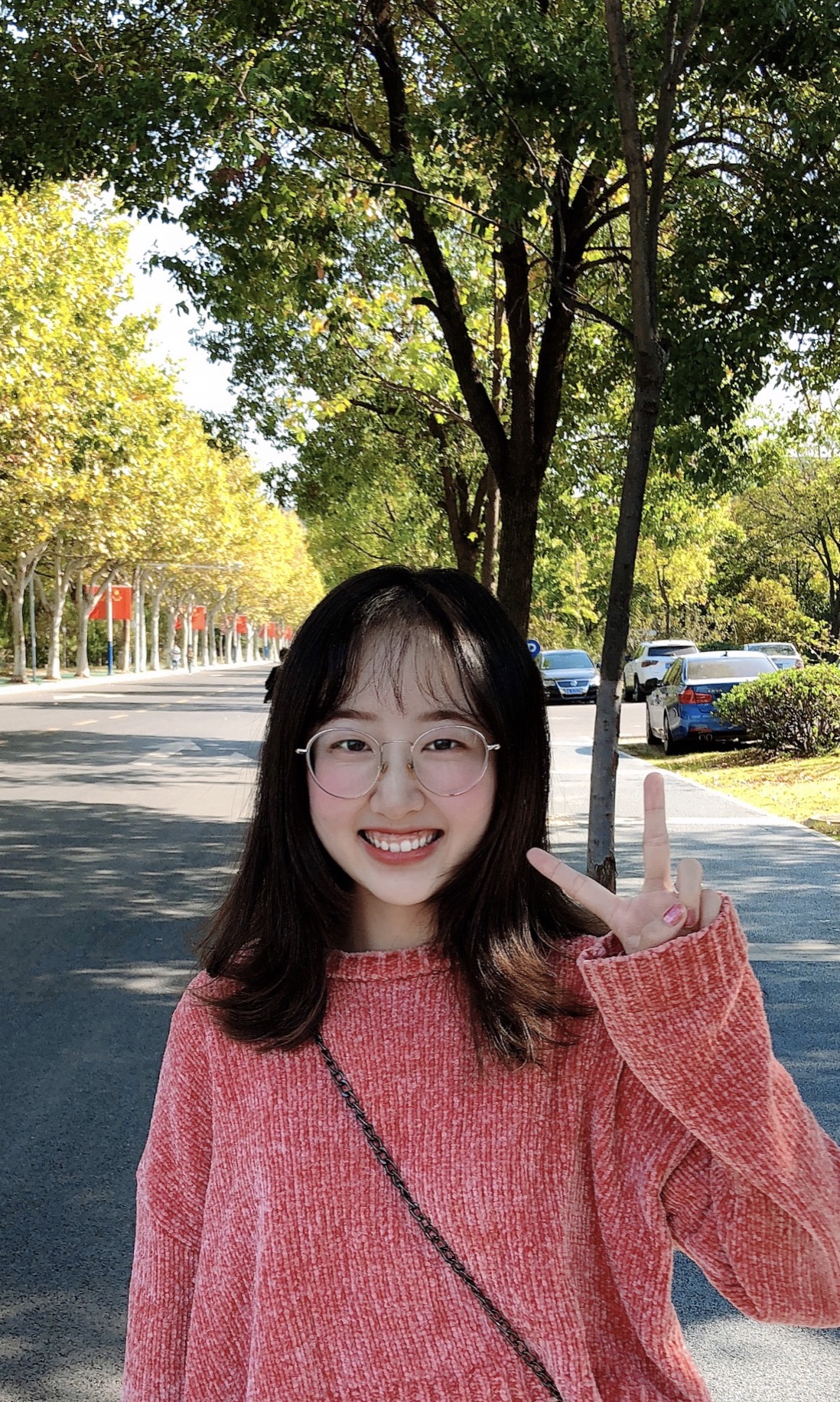 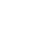 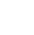 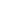 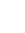 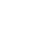 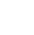 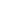 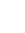 【学习与研究经历】2017.09-至今         南京航空航天大学     硕士研究生2013.09-2017.07    南京航空航天大学    工学学士【研究方向与课题】现主要从事不同形貌Fe3O4基复合材料的吸波性能研究【研究论文与专利】Meng. Li, ZhiHong. Yang, Yu Zhang, et al. Mesoporous CoFe alloy@SiO2 nanocapsules with controllable Co/Fe atomic ratio for highly efficient tunable electromagnetic wave absorption, Journal of Alloys and Compounds.ZhiHong Yang, Meng Li, Yu Zhang, et al. Hierarchical formation mechanism of anisotropic magnetite microflakes and their superior microwave attenuation properties. Journal of Alloys and Compounds.杨志鸿，李萌，张雨。一种具有各向异性的磁铁矿电磁吸波材料。专利申请号:110104692A.【学术会议与交流】“材料+” —2018面向苛刻环境的材料国际论坛，2018.10，南京 2019江苏省研究生学术创新论坛，2019.10，盐城，作墙报【获奖与荣誉情况】2017年度学业奖学金 一等奖2018年度学业奖学金 一等奖‘’2019江苏省研究生学术创新论坛‘’优秀墙报奖【未来研究工作设想】面向吸波材料应用需求，致力于构件不同形貌结构Fe3O4基复合材料，以实现优异吸波性能的铁氧体材料的制造。【赠言与共勉】人要自己争气，做出成绩来，全世界都会对你和颜悦色。